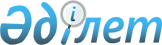 О внесении изменений и дополнения в решение Жетысайского районного маслихата от 27 декабря 2018 года № 10-52-VІ "Об утверждении Правил оказания социальной помощи, установления размеров и определения перечня отдельных категорий нуждающихся граждан"
					
			Утративший силу
			
			
		
					Решение Жетысайского районного маслихата Туркестанской области от 3 марта 2020 года № 28-154-VI. Зарегистрировано Департаментом юстиции Туркестанской области 4 марта 2020 года № 5461. Утратило силу решением Жетысайского районного маслихата Туркестанской области от 31 декабря 2020 года № 41-219-VI
      Сноска. Утратило силу решением Жетысайского районного маслихата Туркестанской области от 31.12.2020 № 41-219-VI (вводится в действие по истечении десяти календарных дней после дня его первого официального опубликования).
      В соответствии с подпунктом 4) пункта 1 статьи 56 Бюджетного кодекса Республики Казахстан от 4 декабря 2008 года и пунктом 2-3 статьи 6 Закона Республики Казахстан от 23 января 2001 года "О местном государственном управлении и самоуправлении в Республике Казахстан", Жетысайский районный маслихат РЕШИЛ: 
      1. Внести в решение Жетысайского районного маслихата от 27 декабря 2018 года № 10-52-VІ "Об утверждении правил оказания социальной помощи, установления размеров и определения перечня отдельных категорий нуждающихся граждан" (зарегистрировано в Реестре государственной регистрации нормативных правовых актов за № 4899, опубликовано 22 февраля 2019 года в газете "Жаңа Жетісай" и 12 февраля 2019 года в эталонном контрольном банке нормативно правовых актов Республики Казахстан в электронном виде) следующие изменения:
      в Правилах оказания социальной помощи, установления размеров и определения перечня отдельных категорий нуждающихся граждан Жетысайского района, утвержденных указанным решением: 
      подпункт 1) пункта 3 изложить в следующей редакции: 
      "1) Государственная корпорация "Правительство для граждан" (далее – Государственная корпорация) – юридическое лицо, созданное по решению Правительства Республики Казахстан для оказания государственных услуг, услуг по выдаче технических условий на подключение к сетям субъектов естественных монополий и услуг субъектов квазигосударственного сектора в соответствии с законодательством Республики Казахстан, организации работы по приему заявлений на оказание государственных услуг, услуг по выдаче технических условий на подключение к сетям субъектов естественных монополий, услуг субъектов квазигосударственного сектора и выдаче их результатов услугополучателю по принципу "одного окна", а также обеспечения оказания государственных услуг в электронной форме, осуществляющее государственную регистрацию прав на недвижимое имущество по месту его нахождения;";
      подпункт 3) пункта 9 изложить в следующей редакции: 
      "3) оплата компенсации лицам зараженным вирусом иммунодефицита человека или болезни Синдром приобретенного иммунодефицита по вине медицинских работников и работников сферы оказания хозяйственных услуг что повлекло вред их здоровью, а также семьям имеющим детей, заразившихся вирусом иммунодефицита человека ежемесячно в размере двух минимальных величин прожиточного минимума;"; 
      пункт 9 дополнить подпунктом 13): 
      "13) Лицам оказавшимся в трудной жизненной ситуации размер оказываемой социальной помощи малообеспеченным семьям со среднедушевым доходом ниже величины прожиточного минимума составляет величину прожиточного минимума на каждого члена семьи в месяц. 
      Социальная помощь выплачивается ежемесячно или единовременно за 3 месяца. Единовременная выплата социальной помощи производится по согласованию с комиссией и используется исключительно на мероприятия, связанные с выполнением обязательств по социальному контракту, развитие личного подсобного хозяйства (покупка домашнего скота, птицы и другое), для ремонта жилого дома, организацию индивидуальной предпринимательской деятельности (кроме затрат на погашение предыдущих займов)."; 
      подпункт 3) в тексте пункта 9 "При этом основаниями для отнесения граждан к категории нуждающихся при наступлении трудной жизненной ситуации являются:" изложить в новой редакции: 
      "3) Наличие среднедушевого дохода, не превышающего прожиточного минимума.".
      2. Государственному учреждению "Аппарат Жетысайского районного маслихата" в установленном законодательством Республики Казахстан порядке обеспечить: 
      1) государственную регистрацию настоящего решения в Республиканском государственном учреждении "Департамент юстиции Туркестанской области Министерства юстиции Республики Казахстан"; 
      2) размещение настоящего решения на интернет-ресурсе Жетысайского районного маслихата после его официального опубликования. 
      3. Настоящее решение вводится в действие по истечении десяти календарных дней после дня его первого официального опубликования.
					© 2012. РГП на ПХВ «Институт законодательства и правовой информации Республики Казахстан» Министерства юстиции Республики Казахстан
				
      Секретарь районного маслихата

А. Утанов
